ID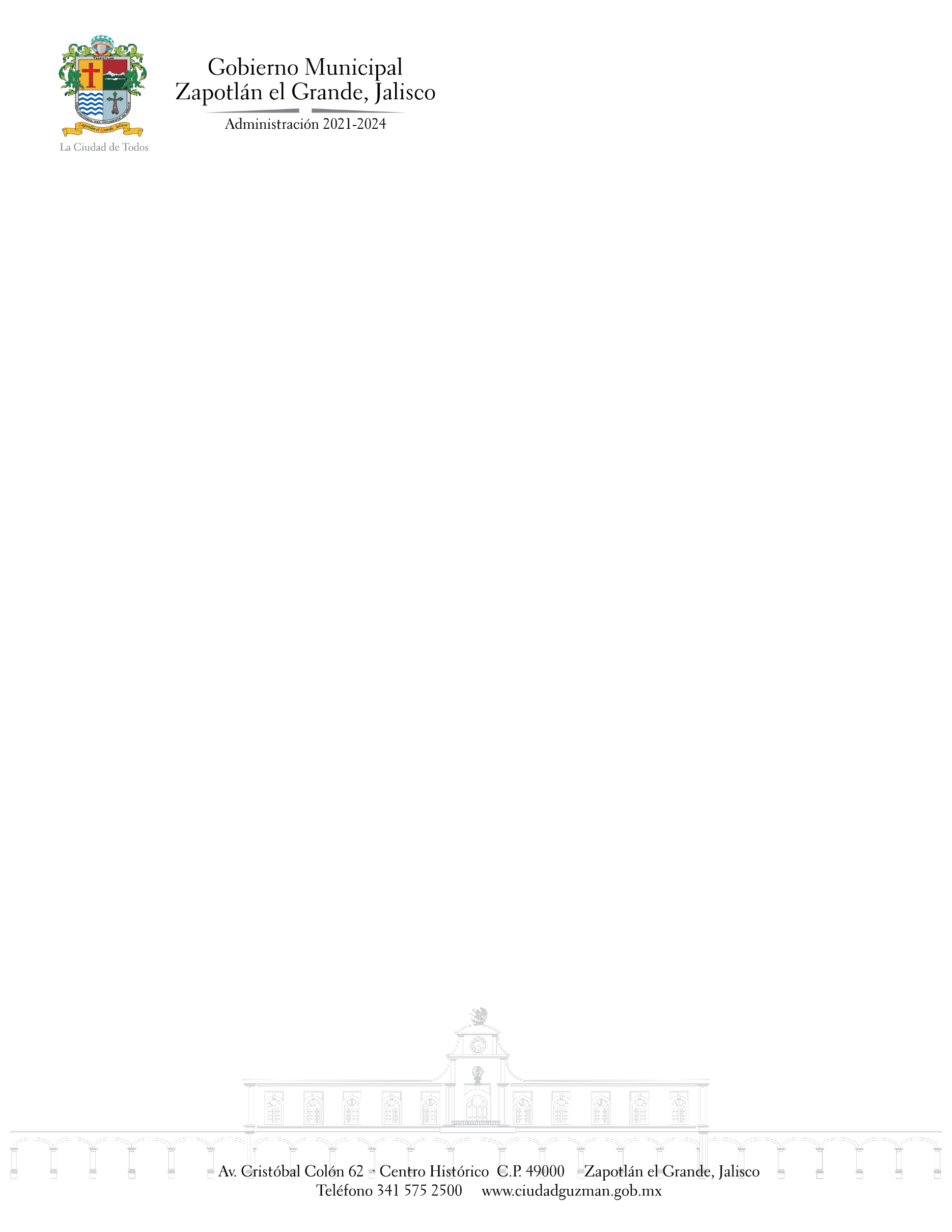 SESIÓN ORDINARIA No. 16DE LA COMISIÓN EDILICIA PERMANENTE DE REGLAMENTOS Y GOBERNACIÓNTEMA: TOMA DE PROTESTA DEL LIC. FRANCISCO IGNACIO CARRILLO GÓMEZ COMO INTEGRANTE Y PRESIDENTE DE LA COMISIÓN EDILICIA DE PERMANENTE DE REGLAMENTOS Y GOBERNACIÓN.Se llevará a cabo en Ciudad Guzmán, Municipio de Zapotlán el Grande, Jalisco; la Sesión Ordinaria No. 16 de la Comisión Edilicia Permanente de Reglamentos y Gobernación, programada para el día 10 del mes de abril del año 2024, a las 10:00 horas, en la Sindicatura ubicada en planta alta, al interior de la Presidencia Municipal, para lo cual fueron convocados por parte del Lic. Francisco Ignacio Carrillo Gómez, Presidente de ésta Comisión, a través del oficio No. 174/2024 de Sindicatura, a los ediles integrantes de la Comisión de Reglamentos y Gobernación que se mencionan a continuación: Ing. Jesús Ramírez Sánchez y Lic. Jorge de Jesús Juárez Parra.Con la finalidad de hacer de conocimiento y en su caso solicitar la transmisión y publicación de lo que, de acuerdo a sus obligaciones, facultades y/o atribuciones corresponda, se extendió invitación a través del oficio No. 1755/2024 al Director de Comunicación Social, Lic. José Martín Alcantar Eusebio y al Director de la Unidad de Transparencia y Acceso a la Información Pública Municipal, Lic. Francisco Froylan Candelario Morales.Lo anterior con fundamento en lo establecido por el artículo 115 Constitucional, 27 de la Ley de Gobierno y la Administración Pública del Estado de Jalisco; así mismo de conformidad con los artículos 37, 38, y 40 al 49, y demás relativos y aplicables del Reglamento Interior del Ayuntamiento de Zapotlán el Grande, Jalisco.